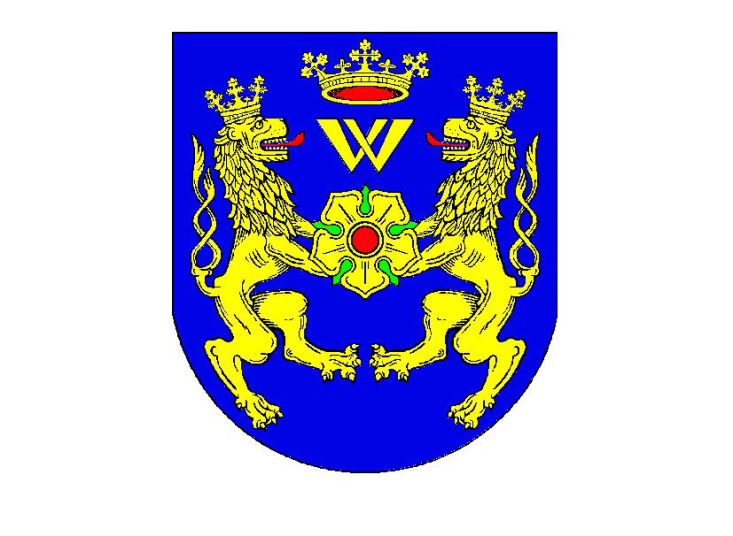 ZADÁVACÍ DOKUMENTACEOTEVŘENÉHO ŘÍZENÍveřejné zakázkyevidenční číslo v IS VZ US – viz www.isvzus.cz„Dodávka elektrické energie a zemního plynu pro město Jindřichův Hradec“zadávané v  certifikovaném elektronickém nástroji podle § 149 zákona č. 137/2006 Sb.Oznámení o zahájení zadávacího řízení bylo uveřejněno 
v Informačním systému o veřejných zakázkách  - uveřejňovacím subsystému dne – viz www.isvzus.czCentrální zadavatel podle § 3 zák. č. 137/2006 Sb.:Město Jindřichův Hradec se sídlem Klášterská 135/II, 377 22 Jindřichův HradecIČ: 00246875nezapsáno v obchodním rejstříkuZastoupení podle § 151 zákona č. 137/2006 Sb.:		     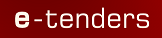 e-tenders, s.r.o., Bellova 370/40, 623 00 Brno,IČ: 29244919zapsána v obchodním rejstříku vedeném Krajským soudem v Brně, oddíl C, vložka 67995kontaktní adresa: M-Palác, 7. patro, Heršpická 813/5, 639 00 BrnoV Jindřichově Hradci dne 23. 9. 2011Obsah zadávací dokumentace:1	Základní informace	52	Předmět veřejné zakázky	72.1 Předmět 1. části veřejné zakázky	72.2	Předmět 2. části veřejné zakázky	83	Obchodní podmínky	94	Požadavek na způsob zpracování nabídkové ceny a platební podmínky a objektivní podmínky, za nichž je možno překročit výši nabídkové ceny	94.2	Nabídková cena pro 1. část veřejné zakázky	94.2	Nabídková cena pro 2. část veřejné zakázky	105	Lhůty plnění	106	Místo plnění	117	Prohlídka místa plnění	118	Kvalifikace	118.1	Splnění kvalifikace	118.2	Základní kvalifikační předpoklady pro obě části veřejné zakázky	128.3	Profesní kvalifikační předpoklady pro obě části veřejné zakázky	138.4	Ekonomické a finanční kvalifikační předpoklady	138.5.2	Ekonomické a finanční kvalifikační předpoklady pro 2. část veřejné zakázky (dodávka zemního plynu)	138.5	Technické kvalifikační předpoklady	148.5.1	Technické kvalifikační předpoklady pro 1. část veřejné zakázky (dodávka elektrické energie)	………………………………………………………………………………………………….………………………………..148.5.2	Technické kvalifikační předpoklady pro 2. část veřejné zakázky (dodávka zemního plynu)	…………………………………………………………………………………………………………………………………….159	Požadavky a doporučení na zpracování Dokladů o kvalifikaci	169.1	Doklady o kvalifikaci	169.2	Forma Dokladů o kvalifikaci	179.3	Obsah a členění Dokladů o kvalifikaci	1710	Podmínky a požadavky na zpracování nabídky a podání nabídky	1810.1	Nabídka uchazeče	1910.2	Forma nabídky	1910.3	Obsah a členění nabídky uchazeče	2010.3.1	Obsah a členění nabídky pro 1. část veřejné zakázky (dodávka elektrické energie)	2010.3.2	Obsah a členění nabídky pro 2. část veřejné zakázky (dodávka zemního plynu)	2110.4	Podání nabídky	2111	Dodatečné informace k zadávacím podmínkám	2212	Ostatní podmínky zadávacího řízení	2212.2	Vyloučení variantních řešení	2212.3	Postup Zadavatele při posouzení kvalifikace	2212.4	Otevírání obálek s nabídkami	2212.5	Popis posuzování a hodnocení nabídek	2312.6	Priorita jednotlivých dokumentů	2412.7	Zrušení zadávacího řízení	2412.8	Náklady na reprodukci Zadávací dokumentace	2412.9	Jistota	24Nedílnou součástí této zadávací dokumentace jsou přílohy:Příloha č. 1.1a	Seznam odběrných míst pro 1. část veřejné zakázky – dodávka elektrické energie pro město Jindřichův Hradec. Další technické údaje. Příloha č. 1.1b	Seznam odběrných míst pro 2. část veřejné zakázky – dodávka zemního plynu pro město Jindřichův Hradec. Další technické údaje.Příloha č. 1.2a 	Hodinové výkony pro odběrná místa elektrické energie z hladiny VN Příloha č. 2		Vzory formulářů pro zpracování Dokladů o kvalifikaci:2.1	Formulář Krycího listu kvalifikace a Prohlášení 2.2	Formulář Seznamu významných dodávek, osvědčení a čestné prohlášení Příloha č. 3		Vzory formulářů pro zpracování nabídky:3.1      		Formuláře Krycího listu nabídky a Prohlášení3.2      	Obchodní podmínky ve formě návrhu smlouvy3.2.1a 	Obchodní podmínky ve formě návrhu smlouvy pro 1. část veřejné zakázky – dodávka elektrické energie pro město Jindřichův Hradec3.2.1b 	Obchodní podmínky ve formě návrhu smlouvy pro 2. část veřejné zakázky – dodávka zemního plynu pro město Jindřichův HradecPříloha č. 4	Oznámení o zahájení zadávacího řízení odeslané do Informačního systému o veřejných zakázkách – uveřejňovacího subsystémuZákladní informace Tato zadávací dokumentace je soubor dokumentů, údajů, požadavků a technických podmínek Zadavatele vymezujících předmět veřejné zakázky v podrobnostech nezbytných pro zpracování nabídek uchazečů (dále jen „Zadávací dokumentace“) v otevřeném řízení podle zákona č. 137/ 2006 Sb., o veřejných zakázkách, ve znění pozdějších předpisů (dále jen „Zákon“). Práva, povinnosti či podmínky v této Zadávací dokumentaci neuvedené se řídí Zákonem a jeho prováděcími předpisy, především vyhláškami č. 328/2006 Sb., č. 339/2010 Sb., č. 9/2011 Sb., a nařízením vlády ČR č. 474/2009 Sb. a sdělením č. 130/2007 Sb.Tato veřejná zakázka je zadávána elektronicky pomocí elektronického nástroje E-ZAK dostupného na https://ezak.e-tenders.cz/. Veškeré úkony včetně předložení Dokladů o kvalifikaci, které jsou součástí nabídky (viz bod 10. Zadávací dokumentace) se provádějí elektronicky a rovněž veškerá komunikace mezi Zadavatelem (nebo jeho zástupcem) a dodavatelem ve smyslu ustanovení § 148 Zákona probíhá elektronicky prostřednictvím elektronického nástroje E-ZAK. Veškeré podmínky a informace týkající se elektronického nástroje E-ZAK jsou dostupné na:https://ezak.e-tenders.cz/data/manual/EZAK-Manual-Dodavatele.pdf https://ezak.e-tenders.cz/data/manual/QCM.Podepisovaci_applet.pdfV případě jakýchkoli otázek týkajících se uživatelského ovládání elektronického nástroje nebo technického nastavení dostupného na výše uvedené webové stránce kontaktujte, prosím, Mgr. Adélu Palovskou, e-mail: palovska@e-tenders.cz, nebo JUDr. Michaelu Poremskou, Ph.D., společnost e-tenders, s.r.o., e-mail: poremska@e-tenders.cz. Město Jindřichův Hradec, se sídlem Klášterská 135/II, 377 22 Jindřichův HradecIČ: 00246875, nezapsáno v obchodním rejstříku, je centrálním zadavatelem podle § 3 odst. 1 písm. b) Zákona (dále také „Zadavatel“). Centrální zadavatel provede na účet následujících subjektů:zadávací řízení a zadává veřejnou zakázku podle § 17 písm. m) Zákona na dodávku elektrické energie a zemního plynu s hodnocením nabídek formou elektronické aukce označenou „Dodávka elektrické energie a zemního plynu pro město Jindřichův Hradec“ (dále také „zadávací řízení“) za účelem jejího zadání podle § 17 písm. k) Zákona s plněním v době od 1. 1. 2012 do 31. 12. 2012 (podrobněji viz bod 5. Zadávací dokumentace – Lhůty plnění), a to v odběrných místech, jejichž seznam je přílohou č. 1 této Zadávací dokumentace, která je její nedílnou součástí.Smlouvu s vybraným dodavatelem/vybranými dodavateli pro jednotlivé části na dodávku elektrické energie a zemního plynu uzavře každý výše identifikovaný subjekt. Centrální zadavatel bude pořizovat v rámci tohoto centralizovaného zadávání dodávku elektrické energie a zemního plynu i pro vlastní potřebu.Společnost e-tenders, s.r.o., Bellova 370/40, 623 00 Brno, IČ: 29244919, zapsána v obchodním rejstříku vedeném Krajským soudem v Brně, oddíl C, vložka 67995, je zmocněna v souladu s § 151 Zákona k provádění úkonů nezbytných pro výkon práv a povinností Zadavatele podle Zákona s výjimkou:vyloučení dodavatele z účasti v zadávacím řízenírozhodnutí o výběru nejvhodnější nabídkyrozhodnutí o námitkáchzadání veřejné zakázkyzrušení zadávacího řízení.Dodavatelem se v Zadávací dokumentaci v souladu se Zákonem rozumí právnická nebo fyzická osoba, která dodává zboží, pokud má sídlo, místo podnikání či místo trvalého pobytu na území České republiky nebo zahraniční dodavatel, který je zahraniční osobou podle § 21 zákona č. 513/1991 Sb., obchodní zákoník, ve znění pozdějších předpisů.Uchazečem se rozumí dodavatel, který ve stanovené době podal nabídku v otevřeném řízení.Pod pojmem „Doklady o kvalifikaci“ se rozumí soubor dokumentů vyžadovaných Zákonem dle hlavy V Části druhé Zákona a zadávacími podmínkami pro tuto veřejnou zakázku, kterým dodavatel prokazuje splnění svých kvalifikačních předpokladů pro část nebo obě části veřejné zakázky.Poskytnutá Zadávací dokumentace se stává majetkem dodavatele a nemusí být Zadavateli vrácena. Dodavatel smí Zadávací dokumentaci použít pouze pro účely zpracování nabídky (včetně Dokladů o kvalifikaci) pro toto zadávací řízení.Zadávaná veřejná zakázka je zakázkou nadlimitní podle § 12 odst. 1 Zákona a je rozdělena na následující části v souladu s § 98 Zákona:část 1 – dodávka elektrické energiečást 2 – dodávka zemního plynuZadavatel připouští, aby uchazeč podal nabídku na plnění pouze jedné nebo obou částí části veřejné zakázky.Předpokládaná hodnota je stanovena jako celková výše peněžitého závazku Zadavatele za dobu účinnosti smlouvy. Smlouvy na plnění jednotlivých částí této veřejné zakázky budou uzavřeny na dobu 1 roku, od 1. 1. 2012 do 31. 12. 2012 (podrobněji viz bod 5. Zadávací dokumentace – Lhůty plnění). Předpokládaná hodnota veřejné zakázky je 9.000.000,- Kč (slovy devětmilionů korun českých)  bez DPH, daně z elektřiny/plynu, plateb za distribuci a systémové služby. Z toho předpokládaná hodnota jednotlivých částí je tato:část 1 (dodávka elektrické energie) – 5.500.000,- Kč (slovy pětmilionůpětsettisíc korun českých) bez DPH, daně z elektřiny, plateb za distribuci a systémové služby.část 2 (dodávka zemního plynu) – 3.500.000,- Kč (slovy třimilionypětsettisíc korun českých) bez DPH, daně z plynu, plateb za distribuci a systémové služby.Předmět veřejné zakázky 2.1 Předmět 1. části veřejné zakázky (dodávka elektrické energie)Předmětem 1. části veřejné zakázky je dodávka elektřiny a sdružených služeb včetně zajištění distribuce elektřiny a systémových služeb v době od 1. 1. 2012 pro maloodběr i velkoodběr do 31. 12. 2012 v předpokládaném rozsahu 551,34 MWh z hladiny 22 kV (VO) a 3 205,49 MWh z hladiny 0,4 kV (MO) v množstvích silové elektřiny a převzetí odpovědnosti za odchylku na dodavatele podle vyhlášky č. 541/2005 Sb. Podrobněji viz přílohu č. 1.1a - Seznam odběrných míst pro 1. část veřejné zakázky – dodávka elektrické energie. Další technické údaje.Součástí předmětu veřejné zakázky jsou i doprovodné služby podle kapitoly C tohoto bodu 2.1 Zadávací dokumentace.Podrobnější specifikace předmětu této části veřejné zakázky je uvedena v příloze č. 1.1a - Seznam odběrných míst pro 1. část veřejné zakázky – dodávka elektrické energie pro MĚSTO JINDŘICHŮV HRADEC. Další technické údaje.Klasifikace předmětu veřejné zakázky je vymezena CPV kódem:Elektrická energie                                                                            09310000-5. A Odebírané množství elektrické energie celkemPředpokládaný odběr elektrické energie v jednotlivých obdobích a dle odběrných míst Zadavatele je uveden v Příloze č. 1a Zadávací dokumentace. Odběr elektrické energie je odhadnut na základě odběrů v letech 2008 a 2009 a není očekávána zvýšená spotřeba elektrické energie.B Měření množstvíDodavatel je povinen zajistit u provozovatele regionální distribuční soustavy nebo z jiného ekvivalentního zdroje poskytování naměřených hodnot oprávněnému zákazníkovi (Zadavateli) prostřednictvím autorizovaného SW, a to od 00:00:00 hodin až do 24:00:00 hodin pro odběrná místa z hladiny 22 kV (VO).C Doprovodné službyDoprovodnými službami se rozumí služby uvedené v následujícím přehledu:individuální kalkulace ceny;zasílání kopií daňových dokladů elektronickou cestou;monitoring kvality dodávek elektrické energie;Uchazeč je však oprávněn nabídnout i další doprovodné služby dle vlastní úvahy.Zadavatel upozorňuje, že cena dalších doprovodných služeb bude součástí nabídkové ceny, stejně jako cena doprovodných služeb podle Zadávací dokumentace.Předmět 2. části veřejné zakázky (dodávka zemního plynu)Předmětem 2. části veřejné zakázky je dodávka zemního plynu a sdružených služeb včetně zajištění distribuce v době od 1. 1. 2012 do 31. 12. 2012 v předpokládaném rozsahu 3 364,09 MWh pro maloodběr (MO) a v rozsahu 2 446,61 MWh pro středoodběr (SO) – měření C2. Podrobněji viz přílohu č. 1.1b - Seznam odběrných míst pro 2. část veřejné zakázky – dodávka zemního plynu. Další technické údaje.Součástí předmětu veřejné zakázky jsou i doprovodné služby podle kapitoly B tohoto bodu 2.2 Zadávací dokumentace.Podrobnější specifikace předmětu této části veřejné zakázky je uvedena v příloze č.1.1b - Seznam odběrných míst pro 2. část veřejné zakázky – dodávka zemního plynu pro MĚSTO JINDŘICHŮV HRADEC. Další technické údaje.Klasifikace předmětu veřejné zakázky je vymezena CPV kódem:Zemní plyn 										09123000-7.A Odebírané množství zemního plynu celkemPředpokládaný odběr zemního plynu pro dané období a dle odběrných míst Zadavatele je uveden v Příloze č. 1b Zadávací dokumentace. Odběr zemního plynu je odhadnut na základě odběrů v letech 2008 a 2009 a není očekávána zvýšená spotřeba.B Doprovodné službyDoprovodnými službami se rozumí služby uvedené v následujícím přehledu:individuální kalkulace ceny;zasílání kopií daňových dokladů elektronickou cestou;Uchazeč je však oprávněn nabídnout i další doprovodné služby dle vlastní úvahy.Zadavatel upozorňuje, že cena dalších doprovodných služeb bude součástí nabídkové ceny, stejně jako cena doprovodných služeb podle Zadávací dokumentace.Obchodní podmínky Zadávací dokumentace obsahuje v souladu se Zákonem obchodní podmínky pro každou část veřejné zakázky, které se mají stát obsahem smluvního ujednání s uchazečem pro danou část veřejné zakázky. Obchodní podmínky stanovené Zadavatelem pro toto zadávací řízení jsou pro uchazeče závazné a nemohou být žádným způsobem měněny. Obchodní podmínky jsou přílohou č. 3.2 Zadávací dokumentace, tj. v příloze 3.2.1a pro 1. část veřejné zakázky pro dodávku elektrické energie a v příloze 3.2.1b pro 2. část veřejné zakázky pro dodávku zemního plynu. Obchodní podmínky jsou stanoveny formou návrhu smlouvy.Požadavek na způsob zpracování nabídkové ceny a platební podmínky a objektivní podmínky, za nichž je možno překročit výši nabídkové cenyNabídková cena pro 1. část veřejné zakázkyNabídkovou cenou je celková cena za dodávku elektrické energie (neregulovaná část ceny elektrické energie), která bude uvedena v Kč bez DPH a daně z elektřiny pro všechna odběrná místa Zadavatele a bude tvořena součtem součinů jednotkových cen jednotlivých skupin odběrů (VO, MO) za 1 MWh a Zadavatelem předpokládaného množství odběru elektrické energie v daných skupinách odběrů.Nabídková cena bude v nabídce uvedena v české měně v členění na cenu celkem bez DPH, výši DPH a cenu celkem s DPH.Nabídková cena musí být cenou pevnou, nezávislou na změně podmínek v průběhu realizace veřejné zakázky (například za nepředpokládaného zvýšeného či sníženého odběru elektrické energie). Nabídková cena musí být stanovena i s přihlédnutím k vývoji cen v daném oboru včetně vývoje kurzu české měny k zahraničním měnám až do doby ukončení předmětné zakázky. Nabídková cena musí obsahovat veškeré nutné náklady k řádné realizaci předmětu veřejné zakázky, mj. i doprovodné služby jak je uvedeno v kapitole C bodu 2.1 Zadávací dokumentace.Celková cena skutečně realizovaných dodávek bude kalkulována jako součin příslušné jednotkové ceny a skutečně odebraného množství elektrické energie pro každé uvedené tarifní pásmo, budou-li tarify aplikovány.Platební podmínky jsou stanoveny v obchodních podmínkách uvedených v příloze 3.2 Zadávací dokumentace, tj. v příloze 3.2.1a pro 1. část veřejné zakázky pro dodávku elektrické energie. Překročení nabídkové ceny je možné pouze v případě, že v období mezi předložením nabídky uchazeče, jehož nabídka byla vyhodnocena jako nejvhodnější, a podpisem smlouvy na plnění předmětu veřejné zakázky dojde ke změnám sazeb DPH. V takovém případě bude nabídková cena upravena podle výše sazeb DPH platných v době podpisu smlouvy.Nabídková cena pro 2. část veřejné zakázkyNabídkovou cenou je celková cena za dodávku zemního plynu (neregulovaná část ceny zemního plynu), která bude uvedena v Kč bez DPH a daně z plynu pro všechna odběrná místa Zadavatele a bude tvořena součtem součinů jednotkových cen jednotlivých skupin odběrů (SO, MO) za 1 MWh a Zadavatelem předpokládaného množství odběru zemního plynu v daných skupinách odběrů. Platbu za distribuci a přepravu plynu, systémové služby a ostatní související služby bude dodavatel účtovat zákazníkovi podle cen platného cenového rozhodnutí ERÚ a netvoří nabídkovou cenu.Nabídková cena bude v nabídce uvedena v české měně v členění na cenu celkem bez DPH, výši DPH a cenu celkem s DPH.Nabídková cena musí být cenou pevnou, nezávislou na změně podmínek v průběhu realizace veřejné zakázky (například za nepředpokládaného zvýšeného či sníženého odběru zemního plynu). Nabídková cena musí být stanovena i s přihlédnutím k vývoji cen v daném oboru včetně vývoje kurzu české měny k zahraničním měnám až do doby ukončení předmětné zakázky. Nabídková cena musí obsahovat veškeré nutné náklady k řádné realizaci předmětu veřejné zakázky, mj. i doprovodné služby jak je uvedeno v kapitole B bodu 2.2 Zadávací dokumentace.Celková cena skutečně realizovaných dodávek bude kalkulována jako součin příslušné jednotkové ceny a skutečně odebraného množství zemního plynu.Platební podmínky jsou stanoveny v obchodních podmínkách uvedených v příloze 3.2 Zadávací dokumentace, tj. v příloze 3.2.1b pro 2. část veřejné zakázky pro dodávku zemního plynu.Překročení nabídkové ceny je možné pouze v případě, že v období mezi předložením nabídky uchazeče, jehož nabídka byla vyhodnocena jako nejvhodnější, a podpisem smlouvy na plnění předmětu veřejné zakázky dojde ke změnám sazeb DPH. V takovém případě bude nabídková cena upravena podle výše sazeb DPH platných v době podpisu smlouvy.Lhůty plnění Zadavatel pro obě části veřejné zakázky stanovuje následující termíny:Předpokládané zahájení plnění zakázky je 00:00:00 hod. Ukončení plnění veřejné zakázky je 24:00:00 hod. Pro část 1 v období od 1. 1. 2012 do  31. 12. 2012Pro část 2 v období od 1. 1. 2012 do  31. 12. 2012Místo plněníMístem plnění pro obě části veřejné zakázky (dodávka elektrické energie a zemního plynu) jsou odběrná místa, jejichž základní identifikace je uvedena v přílohách č. 1.1a a 1.1b Zadávací dokumentace.Prohlídka místa plnění Vzhledem k tomu, že prohlídka místa plnění není nezbytná pro plnění veřejné zakázky či zpracování nabídky, nebude prohlídka místa plnění umožněna.Kvalifikace  Splnění kvalifikaceV souladu se Zákonem je prokázání splnění kvalifikace předpokladem posouzení a hodnocení nabídky uchazeče v otevřeném řízení. Zadavatel bude posuzovat a hodnotit pouze nabídky podané uchazeči, kteří prokázali splnění kvalifikace. Splněním kvalifikace se rozumí:splnění základních kvalifikačních předpokladů stanovených § 53 Zákona;splnění profesních kvalifikačních předpokladů stanovených v oznámení o zahájení zadávacího řízení;splnění ekonomických a finančních kvalifikačních předpokladů stanovených v oznámení o zahájení zadávacího řízení;splnění technických kvalifikačních předpokladů stanovených v oznámení o zahájení zadávacího řízení.Uchazeči prokazují splnění kvalifikace doklady stanovenými Zákonem a doklady požadovanými Zadavatelem v oznámení o zahájení zadávacího řízení. Podrobnější specifikace dokladů je dále uvedena v této Zadávací dokumentaci.Uchazeči zapsaní v Seznamu kvalifikovaných dodavatelů (§ 125 Zákona) mohou prokázat splnění kvalifikace výpisem ze seznamu kvalifikovaných dodavatelů ne starším než 3 měsíce. Tento výpis prokazuje splnění kvalifikace podle § 127 Zákona.Uchazeč, kterým byl vydán certifikát v rámci Systému certifikovaných dodavatelů (§ 139 Zákona) mohou prokázat splnění kvalifikace předložením platného certifikátu (§ 140 Zákona) a tím prokázat kvalifikaci podle § 134 Zákona.Pokud není dodavatel schopen prokázat splnění určité části kvalifikace požadované Zadavatelem podle § 50 odst. 1 písm. b) až d) Zákona v plném rozsahu, je oprávněn splnění kvalifikace v chybějícím rozsahu prokázat prostřednictvím subdodavatele. Dodavatel je v takovém případě povinen Zadavateli předložit:a) doklady prokazující splnění základního kvalifikačního předpokladu podle § 53 odst. 1 písm. j) Zákona a profesního kvalifikačního předpokladu podle § 54 písm. a) Zákona subdodavatelem ab) smlouvu uzavřenou se subdodavatelem, z níž vyplývá závazek subdodavatele k poskytnutí plnění určeného k plnění veřejné zakázky dodavatelem i k poskytnutí věcí i práv, s nimiž bude dodavatel oprávněn disponovat v rámci plnění veřejné zakázky, a to alespoň v rozsahu, v jakém subdodavatel prokázal splnění kvalifikace podle § 50 odst. 1 písm. b) až d) Zákona.Dodavatel není oprávněn prostřednictvím subdodavatele prokázat splnění kvalifikace podle § 54 písm. a) Zákona.Podává-li nabídku několik dodavatelů společně (§ 51 odst. 5 Zákona), musí každý z nich prokázat splnění základních kvalifikačních předpokladů podle § 50 odst. 1 písm. a) Zákona a profesního kvalifikačního předpokladu podle § 54 písm. a) Zákona v plném rozsahu. Splnění ostatních kvalifikačních předpokladů podle § 50 odst. 1 písm. b) až d) Zákona musí dodavatelé podávající nabídku společně prokázat společně.Podává-li nabídku několik dodavatelů společně, podle § 51 odst. 5 Zákona jsou povinni přiložit k nabídce smlouvu, z níž vyplývá závazek specifikovaný v § 51 odst. 6 Zákona, tj. že všichni tito dodavatelé budou vůči Zadavateli a jakýmkoliv třetím osobám z jakýchkoliv právních vztahů vzniklých v souvislosti s veřejnou zakázkou zavázáni společně a nerozdílně, a to po celou dobu plnění veřejné zakázky i po dobu trvání jiných závazků vyplývajících z veřejné zakázky.Zahraniční dodavatel prokazuje splnění kvalifikace způsobem popsaným v § 51 odst. 7 Zákona, a to v rozsahu, způsobem a v úrovni odpovídající minimálně požadované Zákonem a požadované Zadavatelem v zadávacích podmínkách.Zahraniční dodavatel může splnit podle § 143 Zákona část kvalifikačních předpokladů výpisem ze zahraničního seznamu či zahraničním certifikátem pouze v případě, pokud má zahraniční dodavatel sídlo či místo podnikání, popřípadě bydliště, ve státě, ve kterém byl výpis ze zahraničního seznamu či zahraniční certifikát vydán.Informaci o kvalifikaci předkládá zahraniční osoba v původním jazyce s připojením jejího úředně ověřeného překladu do českého nebo slovenského jazyka, pokud mezinárodní smlouva, kterou je Česká republika vázána, nestanoví jinak; to platí i v případě, prokazuje-li splnění kvalifikace doklady v jiném než českém jazyce dodavatel se sídlem, místem podnikání nebo místem trvalého pobytu na území České republiky. Povinnost připojit k dokladům úředně ověřený překlad do českého jazyka se nevztahuje na doklady ve slovenském jazyce.Základní kvalifikační předpoklady pro obě části veřejné zakázkyZákladní kvalifikační kritéria splňuje dodavatel, který splnil podmínky podle § 53 odst. 1 písm. a) až l) Zákona.Splnění základních kvalifikačních předpokladů prokáže dodavatel způsobem podle § 53 odst. 2 Zákona.Profesní kvalifikační předpoklady pro obě části veřejné zakázkyProfesní kvalifikační kritéria splňuje dodavatel, který splnil podmínky podle § 54 písm. a) a b) Zákona.Splnění profesních kvalifikačních předpokladů prokáže dodavatel tak, že předloží:výpis z obchodního rejstříku či výpis z jiné obdobné evidence, pokud je v ní  zapsán - § 54 písm. a) Zákonadoklad o oprávnění k podnikání v rozsahu odpovídajícím předmětu veřejné zakázky - § 54 písm. b) Zákona.Ekonomické a finanční kvalifikační předpokladyEkonomické a finanční kvalifikační předpoklady pro 1. část veřejné zakázky (dodávka elektrické energie)Splnění ekonomických a finančních kvalifikačních předpokladů prokáže dodavatel tak, že předloží údaje o svém obratu s ohledem na předmět veřejné zakázky za poslední 3 účetní období - § 55 odst. 1 písm. c) Zákona.Dodavatel splňuje ekonomické a kvalifikační předpoklady, pokud za poslední 3 účetní období byl jeho roční obrat v oblasti předmětu plnění dané veřejné zakázky minimálně ve výši 10.000.000 Kč (slovy desetmilionů korun českých) bez DPH.Pokud dodavatel vznikl později nebo prokazatelně zahájil činnost v předmětu veřejné zakázky později (například než v roce 2008, pokud je účetním obdobím dodavatele kalendářní rok), postačuje, předloží-li údaje o svém obratu dosaženém v oblasti předmětu plnění dané veřejné zakázky za všechna účetní období od svého vzniku nebo od zahájení činnosti v předmětu veřejné zakázky, přičemž příslušné obraty dodavatele v každém z těchto účetních období musí být větší nebo rovny výše uvedeným hodnotám obratu dosaženého v oblasti předmětu plnění dané veřejné zakázky.Zadavatel doporučuje, aby dodavatel údaje o obratu uvedl ve svém Prohlášení podle vzoru v Příloze 2.1 Zadávací dokumentace nebo tyto údaje prokázal předložením jiného dokladu, např. výkazů zisků a ztrát za poslední 3 účetní období.Ekonomické a finanční kvalifikační předpoklady pro 2. část
veřejné zakázky (dodávka zemního plynu)Splnění ekonomických a finančních kvalifikačních předpokladů prokáže dodavatel tak, že předloží údaje o svém obratu s ohledem na předmět veřejné zakázky za poslední 3 účetní období - § 55 odst. 1 písm. c) Zákona.Dodavatel splňuje ekonomické a kvalifikační předpoklady, pokud za poslední 3 účetní období byl jeho roční obrat v oblasti předmětu plnění dané veřejné zakázky minimálně ve výši 8.000.000 Kč (slovy osmmilionů korun českých) bez DPH.Pokud dodavatel vznikl později nebo prokazatelně zahájil činnost v předmětu veřejné zakázky později (například než v roce 2008, pokud je účetním obdobím dodavatele kalendářní rok), postačuje, předloží-li údaje o svém obratu dosaženém v oblasti předmětu plnění dané veřejné zakázky za všechna účetní období od svého vzniku nebo od zahájení činnosti v předmětu veřejné zakázky, přičemž příslušné obraty dodavatele v každém z těchto účetních období musí být větší nebo rovny výše uvedeným hodnotám obratu dosaženého v oblasti předmětu plnění dané veřejné zakázky.Zadavatel doporučuje, aby dodavatel údaje o obratu uvedl ve svém Prohlášení podle vzoru v Příloze 2.1 Zadávací dokumentace nebo tyto údaje prokázal předložením jiného dokladu, např. výkazů zisků a ztrát za poslední 3 účetní období.Technické kvalifikační předpokladyTechnické kvalifikační předpoklady pro 1. část veřejné zakázky (dodávka elektrické energie)Splnění technických kvalifikačních předpokladů prokáže dodavatel tak, že předloží seznam významných dodávek s uvedením rozsahu a doby plnění realizovaných dodavatelem v posledních 3 letech doložených osvědčeními nebo čestnými prohlášeními – (§ 56 odst. 1 písm. a) Zákona).Dodavatel splňuje technické kvalifikační předpoklady, pokud v seznamu významných dodávek uvede a příslušně doloží minimálně 3 zakázky prokazující splnění stejného nebo obdobného předmětu veřejné zakázky ve výši ceny každé zakázky odpovídající nejméně předpokládané hodnotě dané části veřejné zakázky, pro kterou dodavatel prokazuje splnění kvalifikace, přičemž zakázky byly realizovány v posledních 3 letech.Významnou dodávkou je zakázka „stejného nebo obdobného předmětu veřejné zakázky“, kterou se rozumí provedená dodávka elektrické energie a sdružených služeb včetně zajištění distribuce elektřiny a systémových služeb v celkové výši ceny zakázky odpovídající nejméně předpokládané hodnotě dané části veřejné zakázky, a to v posledních třech letech (nejedná se o trvání tří let), tj. v době od 3. 11. 2008 do 3. 11. 2011 v rozsahu nejméně 4 000 MWh v množstvích silové elektřiny a byla převzata odpovědnost za odchylku na dodavatele podle vyhlášky č. 541/ 2005 Sb.nebododávka elektrické energie a sdružených služeb včetně zajištění distribuce elektřiny a systémových služeb v celkové výši ceny zakázky odpovídající nejméně předpokládané hodnotě dané části veřejné zakázky, která probíhá v posledních 3 letech, tj. v době od 3. 11. 2008 do 3. 11. 2011, přičemž byl vystaven alespoň jeden daňový doklad či jiný doklad, který prokazuje, že byla provedena alespoň část dodávky elektrické energie a sdružených služeb včetně zajištění distribuce elektřiny a systémových služeb v rozsahu nejméně 4 000 MWh v množstvích silové elektřiny a byla převzata odpovědnost za odchylku na dodavatele podle vyhlášky č. 541/ 2005 Sb.Dodávka elektrické energie provedená či probíhající v posledních 3 letech mohla být zahájena před 3. 11. 2008.Zadavatel doporučuje seznam významných dodávek zpracovat v rozsahu dle vzoru v Příloze 2.2 Zadávací dokumentace.Každá položka seznamu významných dodávek bude doložena:osvědčením veřejného zadavatele, pokud bylo plnění dodáno veřejnému zadavateli neboosvědčením vydaným jinou osobou, pokud bylo plnění dodáno jiné osobě než veřejnému zadavateli nebočestným prohlášením, pokud bylo dodáno jiné osobě než veřejnému zadavateli a není-li současně možné osvědčení podle druhé odrážky od této osoby získat z důvodů spočívajících na její straně.Zadavatel doporučuje osvědčení a čestné prohlášení zpracovat dle vzoru v Příloze 2.2 Zadávací dokumentace.Podle § 59 odst. 4 Zákona může Zadavatel požadovat po dodavateli, aby písemně objasnil předložené informace či doklady nebo předložil další dodatečné informace či doklady prokazující splnění kvalifikace.Technické kvalifikační předpoklady pro 2. část veřejné zakázky (dodávka zemního plynu)Splnění technických kvalifikačních předpokladů prokáže dodavatel tak, že předloží seznam významných dodávek s uvedením rozsahu a doby plnění realizovaných dodavatelem v posledních 3 letech doložených osvědčeními nebo čestnými prohlášeními – (§ 56 odst. 1 písm. a) Zákona).Dodavatel splňuje technické kvalifikační předpoklady, pokud v seznamu významných dodávek uvede a příslušně doloží minimálně 3 zakázky prokazující splnění stejného nebo obdobného předmětu veřejné zakázky ve výši ceny každé zakázky odpovídající nejméně předpokládané hodnotě dané části veřejné zakázky, pro kterou dodavatel prokazuje splnění kvalifikace, přičemž zakázky byly realizovány v posledních 3 letech.Významnou dodávkou je zakázka „stejného nebo obdobného předmětu veřejné zakázky“, kterou se rozumí provedená dodávka zemního plynu a sdružených služeb včetně zajištění distribuce v celkové výši ceny zakázky odpovídající nejméně předpokládané hodnotě dané části veřejné zakázky, a to v posledních třech letech (nejedná se o trvání tří let), tj. v době od 3. 11. 2008 do 3. 11. 2011 v rozsahu nejméně 6 000 MWh.nebododávka zemního plynu a sdružených služeb včetně zajištění distribuce v celkové výši ceny zakázky odpovídající nejméně předpokládané hodnotě dané části veřejné zakázky, která probíhá v posledních 3 letech, tj. v době od 3. 11. 2008 do 3. 11. 2011, přičemž byl vystaven alespoň jeden daňový doklad či jiný doklad, který prokazuje, že byla provedena alespoň část dodávky zemního plynu v rozsahu nejméně 6 000 MWh.Dodávka zemního plynu provedená či probíhající v posledních 3 letech mohla být zahájena před 3. 11. 2008.Zadavatel doporučuje seznam významných dodávek zpracovat v rozsahu dle vzoru v Příloze 2.2 Zadávací dokumentace.Každá položka seznamu významných dodávek bude doložena:osvědčením veřejného zadavatele, pokud bylo plnění dodáno veřejnému zadavateli neboosvědčením vydaným jinou osobou, pokud bylo plnění dodáno jiné osobě než veřejnému zadavateli nebočestným prohlášením, pokud bylo dodáno jiné osobě než veřejnému zadavateli a není-li současně možné osvědčení podle druhé odrážky od této osoby získat z důvodů spočívajících na její straně.Zadavatel doporučuje osvědčení a čestné prohlášení zpracovat dle vzoru v Příloze 2.2 Zadávací dokumentace.Podle § 59 odst. 4 Zákona může Zadavatel požadovat po dodavateli, aby písemně objasnil předložené informace či doklady nebo předložil další dodatečné informace či doklady prokazující splnění kvalifikace.Požadavky a doporučení na zpracování Dokladů o kvalifikaci   Doklady o kvalifikaci Zadavatel doporučuje, aby dodavatel předložil doklady prokazující splnění kvalifikace ve formě souboru nazvaného „Doklady o kvalifikaci“.Dodavatel předloží doklady prokazující splnění kvalifikace (Doklady o kvalifikaci) pro část veřejné zakázky, pro kterou prokazuje splnění kvalifikace. Prokazuje-li splnění kvalifikace pro obě části veřejné zakázky, není třeba doklady prokazující splnění základních a profesních kvalifikačních předpokladů dokládat pro každou část veřejné zakázky samostatně, postačí doložení daných dokladů pouze jednou.Prokazuje-li kvalifikaci více dodavatelů podávajících nabídku společně, musí být prokázáno splnění kvalifikace pro každého dodavatele minimálně v rozsahu prokazujícím splnění základních kvalifikačních předpokladů podle § 50 odst. 1 písm. a) Zákona a profesního kvalifikačního předpokladu podle § 54 písm. a) Zákona. Splnění části kvalifikačních předpokladů podle § 50 odst. 1 písm. b) až d) Zákona prokazují dodavatelé podávající nabídku společně.Podle § 57 odst. 1 Zákona stanovuje Zadavatel, že doklady prokazující splnění kvalifikace předkládá dodavatel v prosté kopii.Doklady prokazující splnění základních kvalifikačních předpokladů a výpis z obchodního rejstříku nesmějí být k poslednímu dni, ke kterému má být prokázáno splnění kvalifikace, starší 90 dnů.Podle § 149 odst. 4 Zákona prokazuje-li dodavatel splnění kvalifikace elektronickými prostředky, musí být datová zpráva opatřena platným zaručeným elektronickým podpisem založeným na kvalifikovaném certifikátu. Podle § 149 odst. 5 Zákona neexistují-li doklady k prokázání kvalifikace v elektronické podobě či nelze – li tuto podobu zajistit běžnými technickými prostředky (např. převedení do elektronické podoby pomocí scanneru), předloží dodavatel zadavateli tyto doklady v listinné podobě v době podle § 52 Zákona.Forma Dokladů o kvalifikaciZadavatel doporučuje dodavateli zpracovat Doklady o kvalifikaci podle níže uvedených doporučení, přičemž dodavatel může využít vzory dokladů předané v přílohách Zadávací dokumentace. Důvodem pro vyloučení dodavatele ze zadávacího řízení nebude, pokud dodavatel po formální stránce nezpracuje Doklady o kvalifikaci tak, jak doporučuje Zadavatel nebo ji nepodá v požadovaném počtu vyhotovení (v případě listinného vyhotovení).Doklady o kvalifikaci musí být zpracovány v elektronické podobě vyjma dokladů, které neexistují v elektronické podobě a nelze je ani v elektronické podobě zajistit např. nascanováním (v tom případě budou podle § 149 odst. 5 Zákona dodavatelem předloženy v listinné podobě v době podle § 52 Zákona). Veškeré doklady o kvalifikaci musí být doloženy v českém nebo slovenském jazyce. Doklady vyhotovené v jiném než českém nebo slovenském jazyce musí být opatřeny úředním překladem do českého nebo slovenského jazyka.Zadavatel doporučuje, aby v případě listinného vyhotovení Dokladů o kvalifikaci (nelze je ani v elektronické podobě zajistit např. nascanováním) je dodavatel předložil ve dvou písemných vyhotoveních, z nichž jedno bude označeno jako „ORIGINÁL" a druhé jako „KOPIE". Zadavatel doporučuje, aby kopii dodavatel vyhotovil okopírováním parafovaného a podepsaného originálu Dokladů o kvalifikaci. V případě jakéhokoli nesouladu mezi originálem či kopií je rozhodující originál (nejedná se o úředně ověřené kopie) Dokladů o kvalifikaci.Zadavatel doporučuje, aby v případě listinného vyhotovení Dokladů o kvalifikaci všechny listy Dokladů o kvalifikaci byly v pravém dolním rohu každého listu očíslovány souvislou číselnou řadou vzestupně od čísla 1.Zadavatel doporučuje, aby každé vyhotovení Dokladů o kvalifikaci (originál i kopie) předložené v listinné podobě (v souladu s § 149 odst. 5 Zákona je nelze v  elektronické podobě zajistit např. nascanováním) bylo zabezpečeno proti manipulaci s jednotlivými listy provázáním pevným provázkem, jehož volný konec bude opatřen přelepením na poslední straně složky. Toto přelepení se doporučuje opatřit razítkem či podpisem dodavatele.Zadavatel doporučuje, aby originál listinných Dokladů o kvalifikaci a jejich kopie byly vloženy do jednoho společného obalu (dále jen „Obálka"), který bude uzavřen a na všech uzavřeních opatřen přelepením. Všechna přelepení doporučuje Zadavatel opatřit razítkem nebo podpisem dodavatele nebo podpisem osoby/osob oprávněné/oprávněných za dodavatele jednat. Obálka bude označena názvem veřejné zakázky, adresou (sídlem) dodavatele a nápisem „NEOTVÍRAT - ZADÁVACÍ ŘÍZENÍ – „Dodávka elektrické energie pro MĚSTO JINDŘICHŮV HRADEC“ nebo „Dodávka zemního plynu pro MĚSTO JINDŘICHŮV HRADEC“ nebo „Dodávka elektrické energie a zemního plynu pro MĚSTO JINDŘICHŮV HRADEC“ - DOKLADY O KVALIFIKACI – v listinné podobě/část v listinné podobě".Obsah a členění Dokladů o kvalifikaciZadavatel doporučuje, aby Doklady o kvalifikaci byly členěny do oddílů, řazených v posloupnosti za sebou. Jednotlivé oddíly doporučuje Zadavatel oddělit dělicími listy barevně odlišnými od ostatních listů složky.Doklady o kvalifikaci doporučuje Zadavatel členit následujícím způsobem:oddíl 1 - formulář „Krycí list Dokladů o kvalifikaci“ a formulář „Čestné prohlášení“Nevyhoví-li dodavatel doporučení Zadavatele a nezařadí-li do oddílu 1 Dokladů o kvalifikaci Čestné prohlášení podle vzoru formuláře Čestné prohlášení z přílohy Zadávací dokumentace, zařadí dodavatel do oddílu 2 své čestné prohlášení ve vztahu ke spotřební dani podle § 53 odst. 2 písm. b) Zákona a své čestné prohlášení podle § 53 odst. 2 písm. d) Zákona a do oddílu 4 Dokladů o kvalifikaci doklady prokazující údaje o obratu v oblasti předmětu plnění dané veřejné zakázky.oddíl 2 - Základní kvalifikační předpokladyvýpis/-y z evidence Rejstříků trestů - § 53 odst. 2 písm. a) Zákonapotvrzení finančního úřadu - § 53 odst. 2 písm. b) Zákonapotvrzení příslušných orgánů a institucí - § 53 odst. 2 písm. c) Zákonačestné prohlášení dodavatele ve vztahu ke spotřební dani podle § 53 odst. 2 písm. b) Zákona a čestné prohlášení dodavatele podle § 53 odst. 2 písm. d) Zákona (pouze v případě, nejsou-li obsažena v Čestném prohlášení zařazeném do oddílu 1 Dokladů o kvalifikaci)·	oddíl 3 - Profesní kvalifikační předpokladyvýpis z obchodního rejstříku či jiné obdobné evidence - § 54 písm. a) Zákonaoprávnění k podnikání, licence - § 54 písm. b) Zákonaoddíl 4 – Ekonomické a finanční kvalifikační předpokladyúdaje o obratu v oblasti předmětu plnění veřejné zakázky (pouze v případě nejsou-li obsaženy v Prohlášení dodavatele zařazeném do oddílu 1 Dokladů o kvalifikaci) – viz § 55 odst. 1 písm. c) Zákonaoddíl 5 - Technické kvalifikační předpokladyseznam významných dodávek včetně osvědčení nebo čestného prohlášení - § 56 odst. 1 písm. a) ZákonaJsou-li Doklady o kvalifikaci předkládány pro případ nabídky podávané několika dodavateli společně, doporučuje se doklady v jednotlivých oddílech Dokladů o kvalifikaci seřadit dle jednotlivých dodavatelů společné nabídky.Zadavatel doporučuje použít vzory formulářů předepsaných v příloze č. 2 Zadávací dokumentace, které dodavatel dle potřeby vyplní.Podmínky a požadavky na zpracování nabídky a podání nabídky   Nabídka uchazečePod pojmem „nabídka“ se rozumí návrh smlouvy podepsaný osobou oprávněnou jednat jménem či za uchazeče pro danou část veřejné zakázky, na kterou uchazeč podává nabídku, Doklady o kvalifikaci pro danou část veřejné zakázky, pro kterou uchazeč prokazuje splnění kvalifikace a prohlášení podle § 68 odst. 2 věta třetí Zákona pro danou část veřejné zakázky, na kterou uchazeč podává nabídku, z něhož vyplývá, že je uchazeč vázán celým obsahem nabídky po celou dobu běhu zadávací lhůty podle § 43 Zákona, která začíná běžet okamžikem skončení lhůty pro podání nabídek a končí 31. 12. 2011.Forma nabídkyNabídky Zadavatel požaduje podat elektronicky pomocí elektronického nástroje E-ZAK dostupného na https://ezak.e-tenders.cz/.Nabídka musí obsahovat obchodní podmínky (návrh smlouvy) podle bodu 3. Zadávací dokumentace podepsané elektronicky uchazečem podle výpisu z obchodního rejstříku či jiné obdobné evidence nebo osobou oprávněnou (osobami oprávněnými) za uchazeče jednat. V případě osoby oprávněné za uchazeče jednat musí být její plná moc součástí nabídky. Dále musí nabídka obsahovat Doklady o kvalifikaci uchazeče podle bodu 8. Zadávací dokumentace a prohlášení o vázanosti nabídkou podle § 68 odst. 2 věta třetí Zákona.Zadavatel upozorňuje na způsob podepisování:Podepíše-li návrh smlouvy (nabídku) elektronicky platným zaručeným podpisem založeným na kvalifikovaném certifikátu nebo vlastnoručně osoba(y) oprávněná(é) jednat jménem uchazeče (statutární orgán, resp. člen / členové dle výpisu z OR či jiné evidence), tj. příslušné soubor/y elektronicky/vlastnoručně podepíše (vložit do elektronického nástroje E-ZAK a odeslat je již následně přes svůj uživatelský účet nemusí – viz variantu 2.) nebo soubory vloží přes svůj uživatelský účet do elektronického nástroje E-ZAK osoba(y) oprávněné jednat jménem uchazeče a soubory odešle (podá nabídku) a podepíše elektronický úkon v elektronickém nástroji E-ZAK (a zároveň  návrh smlouvy v nabídce musí být taktéž podepsán) – není potřeba doložit žádnou plnou moc.Podepsaný platným zaručeným elektronickým podpisem založeným na kvalifikovaném certifikátu nebo vlastnoručně návrh smlouvy (nabídka) osobou(ami) oprávněnými jednat jménem uchazeče (statutární orgán, resp. člen / členové dle výpisu z OR či jiné evidence) a příslušné soubor/y vloží a soubory odešle (podá nabídku) a elektronický úkon ve svém uživatelském účtu podepíše v elektronickém nástroji E-ZAK jiná osoba uchazeče, např. zaměstnanec uchazeče – není nutné doložit plnou moc pro osobu, která zaručeným elektronickým podpisem založeným na kvalifikovaném certifikátu podepsala odeslanou zprávu s nabídkou (elektronický úkon).Návrh smlouvy nebo Doklady o kvalifikaci (nabídku) v listinné nebo elektronické podobě podepíše jiná osoba než osoba(y) oprávněná jednat jménem uchazeče (statutární orgán, resp. člen / členové dle výpisu z OR či jiné evidence) – neskenovaný dokument (soubor např. ve formátu PDF), tj. příslušné soubor/y podá přes svůj uživatelský účet jiná osoba než osoba(y) oprávněná jednat jménem uchazeče – je nutné doložit plnou moc pro osobu, která podepsala listinné nebo elektronické dokumenty. Zadavatel uvádí, že postačí prostá kopie zmíněné plné moci, tj. nedisponuje-li statutární orgán uchazeče (členové statutárního orgánu) platným zaručeným podpisem založeným na kvalifikovaném certifikátu, je možné doložit naskenovanou listinnou podobu plné moci (např. ve formátu PDF), z níž bude patrný vlastnoruční podpis osob(y) oprávněné(ých) jednat jménem uchazeče (udělující plnou moc).Ve všech výše uvedených případech je možné místo plné moci užít pověření apod.Nabídka musí být v plném rozsahu zpracována v elektronické podobě (vyjma dokladů o kvalifikaci v listinné podobě) a v českém nebo slovenském jazyce. Dokumenty vyhotovené v jiném než českém nebo slovenském jazyce musí být opatřeny úředním překladem do českého nebo slovenského jazyka.Obsah a členění nabídky uchazečeZadavatel doporučuje, aby nabídka byla uvozena „Krycím listem nabídky“ a „Čestným prohlášením“ zpracovaným uchazečem podle vzorů uvedených v příloze 3.1 Zadávací dokumentace. Případné nesplnění tohoto požadavku však nebude považováno za nesplnění zadávacích podmínek.V případě rozporu mezi údaji uvedenými v Krycím listu nabídky nebo v Čestném prohlášení a údaji uvedenými v návrhu smlouvy platí údaje uvedené v návrhu smlouvy.Obsah a členění nabídky pro 1. část veřejné zakázky (dodávka elektrické energie)Zadavatel požaduje, aby pro zpracování nabídky na plnění veřejné zakázky – návrhu smlouvy použil uchazeč návrh smlouvy, který je součástí obchodních podmínek v Příloze 3.2.1a Zadávací dokumentace. Uchazeč do návrhu smlouvy doplní své identifikační údaje, nabídkovou cenu, předpokládaný objem platby – cena plnění 1. části veřejné zakázky, název produktu pro MO, VO (čl. III) a název obchodních podmínek (čl. VI).Zadavatel požaduje, aby součástí návrhu smlouvy byla příloha, příp. byly přílohy:příloha č. 1 – Seznam odběrných míst pro dodávku zemního plynupříloha č. 2 – Rozpis ceny plněnípopřípadě příloha č. 3 – Obchodní podmínky dodavatele pro dodávku zemního plynupopřípadě i příloha č. 4 – Smlouva dle § 51 odst. 6 Zákona.Přílohu č. 1 návrhu smlouvy vytvoří uchazeč z přílohy č. 1 Zadávací dokumentace, kterou je seznam odběrných míst.  Přílohu č. 2 návrhu smlouvy vytvoří uchazeč tak, že doplní dílčí ceny k jednotlivým odběrným místům podle přílohy č. 1 návrhu smlouvy. Uchazeč případně může doložit do návrhu smlouvy své obchodní podmínky pro dodávku elektrické energie jako přílohu č. 3 a případně také doloží smlouvu dle § 51 odst. 6 Zákona, bude-li podávána společná nabídka více dodavatelů.Návrh smlouvy musí být podepsán uchazečem podle výpisu z obchodního rejstříku či jiné obdobné evidence, popřípadě osobou oprávněnou (osobami oprávněnými) za uchazeče jednat, jejíž (jejichž) plnou moc Zadavatel doporučuje doložit k návrhu smlouvy uchazeče, není-li součástí Dokladů o kvalifikaci. Zadavatel doporučuje plnou moc přiložit bezprostředně za přílohu/přílohy návrhu smlouvy. U společné nabídky více osob musí být nabídka podepsána v souladu se smlouvou dle § 51 odst. 6 Zákona.Zadavatel upozorňuje na způsob podepisování uvedený v bodě 10.2 Zadávací dokumentace.Obsah a členění nabídky pro 2. část veřejné zakázky (dodávka zemního plynu)Zadavatel požaduje, aby pro zpracování nabídky na plnění veřejné zakázky – návrhu smlouvy použil uchazeč návrh smlouvy, který je součástí obchodních podmínek v Příloze 3.2.1b Zadávací dokumentace. Uchazeč do návrhu smlouvy doplní své identifikační údaje, nabídkovou cenu, předpokládaný objem platby – cena plnění 2. části veřejné zakázky, název produktu pro MO, SO (čl. III) a název obchodních podmínek (čl. VI).Zadavatel požaduje, aby součástí návrhu smlouvy byla příloha, příp. byly přílohy:příloha č. 1 – Seznam odběrných míst pro dodávku zemního plynupříloha č. 2 – Rozpis ceny plněnípopřípadě příloha č. 3 – Obchodní podmínky dodavatele pro dodávku zemního plynupopřípadě i příloha č. 4 – Smlouva dle § 51 odst. 6 Zákona.Přílohu č. 1 návrhu smlouvy vytvoří uchazeč z přílohy č. 1 Zadávací dokumentace, kterou je seznam odběrných míst.  Přílohu č. 2 návrhu smlouvy vytvoří uchazeč tak, že doplní dílčí ceny k jednotlivým odběrným místům podle přílohy č. 1 návrhu smlouvy. Uchazeč případně může doložit do návrhu smlouvy své obchodní podmínky pro dodávku zemního plynu jako přílohu č. 3 a případně také doloží smlouvu dle § 51 odst. 6 Zákona, bude-li podávána společná nabídka více dodavatelů.Návrh smlouvy musí být podepsán uchazečem podle výpisu z obchodního rejstříku či jiné obdobné evidence, popřípadě osobou oprávněnou (osobami oprávněnými) za uchazeče jednat, jejíž (jejichž) plnou moc Zadavatel doporučuje doložit k návrhu smlouvy uchazeče, není-li součástí Dokladů o kvalifikaci. Zadavatel doporučuje plnou moc přiložit bezprostředně za přílohu/přílohy návrhu smlouvy. U společné nabídky více osob musí být nabídka podepsána v souladu se smlouvou dle § 51 odst. 6 Zákona.Zadavatel upozorňuje na způsob podepisování uvedený v bodě 10.2 Zadávací dokumentace.Podání nabídky Nabídky se podávají elektronicky dle § 149 Zákona pomocí elektronického nástroje E-ZAK (https://ezak.e-tenders.cz/) a v případě eventuálních listinných dokladů k prokázání splnění kvalifikace - Dokladů o kvalifikaci - (pouze v případě objektivní nemožnosti zajistit jejich elektronickou podobu) je možno podávat je v souladu s oznámením o zahájení zadávacího řízení doporučeně poštou nebo na podatelnu na adrese: Město Jindřichův Hradec, Klášterská 135/II, 377 22 Jindřichův Hradec.Kontaktní osoba: Mgr. Adéla Palovská, společnost e-tenders, s.r.o., tel.: +420602814317, e-mail: palovska@e-tenders.cz.Lhůta pro podání nabídek, která je zároveň lhůtou pro prokázání splnění kvalifikace, v souladu s oznámením o zahájení zadávacího řízení skončí dne 3. 11. 2011 ve 12:00 hodin.Zadavatel nepřijme žádné Obálky Dokladů o kvalifikaci, které budou poškozeny tak, že se z nich dá vyjmout některá jejich část.Dodatečné informace k zadávacím podmínkám Dodavatel je oprávněn (pomocí elektronického nástroje E-ZAK pro zadávání veřejných zakázek na https://ezak.e-tenders.cz/) požadovat po Zadavateli dodatečné informace k zadávacím podmínkám.Na základě žádosti o dodatečné informace k zadávacím podmínkám doručené ve stanovené lhůtě Zadavatel poskytne dodavateli (pomocí elektronického nástroje E-ZAK pro zadávání veřejných zakázek na https://ezak.e-tenders.cz/) dodatečné informace, a to nejpozději do 5 pracovních dnů ode dne doručení žádosti dodavatele. Tyto dodatečné informace, včetně přesného znění žádosti, Zadavatel uveřejní pomocí elektronického nástroje.Zadavatel může v souladu s § 49 odst. 4 Zákona poskytnout dodavatelům dodatečné informace k zadávacím podmínkám i bez jejich předchozí žádosti, a to pomocí elektronického nástroje E-ZAK pro zadávání veřejných zakázek na https://ezak.e-tenders.cz/.Ostatní podmínky zadávacího řízení Dodatečné dodávkyV případě, že se v průběhu plnění veřejné zakázky vyskytnou dodatečné dodávky nezahrnuté ve sjednaném předmětu plnění veřejné zakázky, bude jejich zadání řešeno v souladu se Zákonem.Vyloučení variantních řešeníZadavatel předem vylučuje variantní řešení nabídky.Postup Zadavatele při posouzení kvalifikaceZadavatel posoudí kvalifikaci uchazečů podle předpokladů stanovených v oznámení o zahájení zadávacího řízení. Uchazeči, kteří neprokážou splnění kvalifikace, budou ze zadávacího řízení Zadavatelem vyloučeni. Zadavatel tyto skutečnosti vyloučeným uchazečům bezodkladně písemně oznámí.Otevírání obálek s nabídkamiOtevírání obálek s nabídkami proběhne v souladu s oznámením o zahájení zadávacího řízení dne 3. 11. 2011 ve 13.00 hod. na adrese: Městský úřad města Jindřichův Hradec, Klášterská 135/II, 377 22 Jindřichův Hradec, pokud budou doručeny nabídky, resp. Doklady o kvalifikaci, v listinné podobě. Jinak se koná otevírání nabídek elektronicky a komise pro otevírání obálek s nabídkami otevře nabídky podané elektronicky v době od uplynutí lhůty pro podání nabídek do termínu otevírání nabídek podle § 71 odst. 4 Zákona.V souladu s § 71 odst. 7 Zákona zadavatel uveřejnil v oznámení o zahájení zadávacího řízení záměr použít jako prostředek hodnocení nabídek elektronickou aukci, a tudíž se koná otevírání obálek bez přítomnosti uchazečů.Popis posuzování a hodnocení nabídekPosuzování nabídek pro danou veřejnou zakázku provede hodnotící komise.Zadavatel předá hodnotící komisi obálky s nabídkami uchazečů, kteří prokázali splnění kvalifikace, včetně seznamu nabídek.Hodnotící komise posoudí nabídky z hlediska splnění zákonných požadavků a požadavků Zadavatele uvedených v zadávacích podmínkách a z hlediska toho, zda uchazeč nepodal nepřijatelnou nabídku podle § 22 odst. 1 písm. d) Zákona, a dále z hlediska mimořádně nízké nabídkové ceny.Uchazeče, jehož nabídka při posuzování nabídek nesplnila výše uvedená hlediska, Zadavatel ze zadávacího řízení bezodkladně vyloučí. Vyloučení, včetně uvedení důvodů, Zadavatel vyloučeným uchazečům bezodkladně písemně oznámí.Hodnocení nabízených cen proběhne pro každou část veřejné zakázky zvlášť, a to prostřednictvím elektronické aukce (podle § 96 a 97 Zákona). Následně budou ceny vzešlé z této elektronické aukce posouzeny a bude vybrána nejvhodnější nabídka pro každou část veřejné zakázky podle základního hodnotícího kritéria pro zadání veřejné zakázky, kterým je nejnižší nabídková cena bez DPH.Podmínky a informace týkající se použití elektronických prostředků v elektronické aukci včetně technických informací nezbytných pro elektronickou komunikaci:  Uchazeč je povinen před zahájením vlastní elektronické aukce provést ověření technických prostředků a připojení a seznámit se s ovládáním ve zkušební aukční síni, která bude zpřístupněna od okamžiku odeslání výzvy k účasti v elektronické aukci, a případné problémy ohlásit na kontaktní adrese: : e-tenders, s.r.o., M-Palác, 7. patro, Heršpická 813/5, 639 00 Brno, Mgr. Adéla Palovská (tel.: +420 602814317, e-mail: palovska@e-tenders.cz) nebo na telefonní linku podpory elektronického nástroje: +420 538702719, e-mail: podpora@ezak.cz).  Na pozdější technické problémy zjištěné na straně uchazeče nebude brán zřetel.Z technického hlediska není možné použít certifikát uložený na USB tokenu nebo jiném technickém zařízení, pokud toto zařízení neumožňuje export privátního klíče ve formátu *.pfx nebo P12.Přístupové údaje pro přihlášení do aukční síně budou uchazečům sděleny ve výzvě k účasti v elektronické aukci.Postup při elektronické aukci:V den určený komisí pro posuzování a hodnocení nabídek rozešle Zadavatel všem uchazečům, kteří nebyli z řízení vyloučeni, prostřednictvím elektronického nástroje E-ZAK výzvu k podání nových aukčních hodnot do elektronické aukce (výzva k účasti v elektronické aukci). Podrobnější informace o průběhu vlastní elektronické aukce budou uchazečům poskytnuty ve výzvě k účasti v elektronické aukci a prostřednictvím elektronického nástroje E-ZAK.Po ukončení elektronické aukce bude automaticky elektronickým nástrojem E-ZAK vygenerován protokol o průběhu elektronické aukce s konečným pořadím jednotlivých uchazečů, ve které budou uvedeny konečné nabídkové ceny uchazečů.Podmínky snížení nabídkové ceny, tj. podmínky omezení nových aukčních hodnot a podmínky, za kterých budou uchazeči oprávněni podávat nové aukční hodnoty:Minimální krok snížení nabízené ceny je 1% a bude vztažen k předchozí ceně účastníka.Veškeré změny nabídkových cen je uchazeč povinen podepsat zaručeným elektronickým podpisem založeným na kvalifikovaném certifikátu vystaveným akreditovaným poskytovatelem certifikačních služeb.Svou cenovou nabídku může uchazeč pouze snižovat s ohledem na stanovený minimální krok. Změna cenové nabídky směrem nahoru nebude systémem akceptována.Informace, které budou uchazečům v průběhu elektronické aukce poskytnuty:V průběhu vlastní aukce uchazeč uvidí své pořadí a aukční hodnoty nejlepší nabídky.Priorita jednotlivých dokumentůPokud z jakýchkoliv důvodů dojde k nesouladu údajů obsažených v oznámení o zahájení zadávacího řízení a v Zadávací dokumentaci, pak platí, že rozhodující a prioritní jsou vždy podmínky uveřejněné v oznámení o zahájení zadávacího řízení.Zrušení zadávacího řízeníZadavatel je oprávněn zrušit zadávací řízení z důvodů stanovených Zákonem. Za důvod hodný zvláštního zřetele ve smyslu § 84 odst. 2 písm. e) Zákona, pro který nelze na Zadavateli požadovat, aby v zadávacím řízení pokračoval, bude přitom považována mj. absence nabídek s nabídkovou cenou umožňující Zadavateli nepřekročit finanční limit pro danou veřejnou zakázku.Náklady na reprodukci Zadávací dokumentaceZadavatel v souladu s oznámením zadávacího řízení nepožaduje od uchazečů o veřejnou zakázku úhradu nákladů za reprodukci Zadávací dokumentace.JistotaZadavatel nepožaduje pro zajištění plnění povinností uchazeče jistotu.V Jindřichově Hradci dne 23. 9. 2011		Ing. Stanislav Mrvka, 	starostaNázev příspěvkové organizace, statutární orgánadresaIČMateřská škola Jindřichův Hradec II, p.o.ředitelka: PaedDr. Drahomíra BlažkováRůžová 39, 377 01  Jindřichův Hradec70981965Mateřská škola Jindřichův Hradec III, p.o.ředitelka: Dana NovotnáJáchymova 209, 377 04  Jindřichův Hradec70981973Mateřská škola Jindřichův Hradec III, p.o.ředitelka: Jaroslava KrejčováVajgar 594, 377 04  Jindřichův Hradec70982007Mateřská škola Jindřichův Hradec II, p.o.ředitelka: Helena PatceltováRöschova 1120, 377 01  Jindřichův Hradec70981981Mateřská škola Jindřichův Hradec V, p.o.ředitelka: Hana DuškováHavlíčkova 175, 377 05  Jindřichův Hradec70981981Základní škola Jindřichův Hradec I, p.o.ředitel: PaedDr. Josef BrabecŠtítného 121, 377 01  Jindřichův Hradec70981931Základní škola Jindřichův Hradec II, p.o.ředitel: Mgr. Jiří Vodáček Janderova 160, 377 01  Jindřichův Hradec70878706Základní škola Jindřichův Hradec II, p.o.ředitel: Mgr. Ladislav ChocholoušJarošovská 746, 377 01 Jindřichův Hradec70981949Základní škola Jindřichův Hradec III, p.o.ředitel: Mgr. Karel MatlasVajgar 592, 377 04 Jindřichův Hradec70876908Základní škola Jindřichův Hradec III, p.o.ředitel: PaedDr. Pavel ŠteflVajgar 692, 377 04 Jindřichův Hradec70981957Základní škola Jindřichův Hradec V, p.o.ředitelka: Mgr. Jaroslava RážováVětrná 54, 377 05 Jindřichův Hradec,70878714Městská knihovna Jindřichův Hradec, p.o.ředitelka: Ing. Jiřina KadlecováU Knihovny 1173/II, 37701 Jindřichův Hradec - Jindřichův Hradec II60817054MIHOS, spol. s r.o. Jednatel společnosti:	Ing. Ondřej Prokopec9. května 1280, 377 01  Jindřichův Hradec II26043335SPORTRELAX JH s.r.o. Jednatel společnosti:	Ing. Zdeněk TurynaU Stadionu 1115, 37701 Jindřichův Hradec II48202622